M1.          (a)     (i)      oxygendo not credit air1(ii)     lung(s)do not credit blood or nose or windpipe alone but accept as a neutral answer if included with lungs1(b)     oxygen1lactic acidboth words required1[4]M2.(a)     all 3 correct = 2 marks2 correct = 1 mark1 or 0 correct = 0 marks2(b)     (i)      diffusionallow phonetic spelling1(ii)     glucose1(iii)    mitochondria1[5]M3.(a)     LHS – glucose1RHS – waterallow H2O / H201(b)     so the earthworms’ body temperature would change to 20°C1(c)     (i)      56 or 55 or 54if incorrect answer given accept 60 - 5 for 1 markor 60 – 6 for 1 markor 60 – 4 for 1 mark2(ii)     one-tenth of answer to (c)(i) eg 5.51(at 10°C / lower temperature):lower rate of respirationallow chemical reactions slower or enzymes less activeignore breathingdo not allow anaerobic1worms less active / worms release less energy / worms use less energy1(d)     (i)      anomalous result / not in line with other data / does not fit the pattern1(ii)     more representative / more reliable / can check ‘repeatability’ / see if get similar values / identify anomaliesignore valid / more fairignore reproducibleignore ‘to remove’ anomaliesdo not accept more accurate or more precise1[10]M4.(a)    any two from:or allow converse for outdoors•         constant speed•        variable speed•        constant effort•        variable terrain•        constant temperature•        traffic conditions•        variable temperature•        wind (resistance)•        rain / snowallow pollution only if qualified by effect on body function but ignore pollution unqualifiedif no other marks obtained allow variable conditions outdoors2(b)     Brain1(c)    (i)      20 800correct answer with or without working gains 2 marksif answer incorrect, allow 1 mark for use of 1200 and 22 000 only2(ii)     oxygenapply list principle1do not accept other named substances eg CO2 waterglucose / sugarallow glycogenignore food / carbohydrate1(iii)    respire aerobically1(iv)    carbon dioxide1lactic acid1(d)     increased heart rateignore adrenaline / drugsaccept heart beats more but not heart pumps more1[11]M5.          (a)     respire1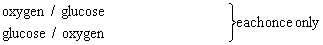 2blood1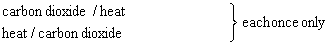 2[6]M6.(a)     A = cytoplasm1B = (cell) membrane1(b)     in yeast:’it’ equals yeastmakes alcohol / makes CO2 / does not make lactic aciddo not allow uses / involves alcohol / CO21(c)     (i)      any two from:allow amount of yeast•        volume of yeast / suspension•        volume of sugar / solution•        concentration of sugar         amount of sugar = max 1 for sugar•        temperature(total) volume = 1 mark if no other volumeignore concentration of yeast2(ii)     most / more CO2 given off with fructose or’it’ equals fructosefaster CO2 productionorfaster respirationallow faster fermentation1do not allow aerobic respirationso (rate of) alcohol production will be greatest / more (with fructose)1[7]M7.          (i)      6 in both spacesdo not credit if any formula has been altered1(ii)      glucoseallow fructose or dextrose1(iii)     mitochondriaaccept organelles1[3]M8.          (a)     (i)      19 800for correct answer ignore working or lack of working165 × 120 but no answer / wrong answer = 1 mark (ignore extras)2(ii)     any two from:•        for respirationignore oxygen debt•        energy releasedallow energy produced•        prevents anaerobic respiration•        prevents build-up of lactic acid2(b)     any two from:•        increased breathing rate(*)•        increased depth of breathing or deep breathing(*)(*)more breathing is max 1 markignore increase in heart rateallow heavier breathingdo not allow harder breathing•        dilation of arteries / vasodilationallow blood vessels dilatedo not allow veins / capillaries dilate•        blood diverted from elsewhereignore name of organ2[6]M9.          (a)     (i)      points correctly plottedall correct gains 2 marks
2 correct gains 1 mark         each part of line correctly drawn (i.e. curve + straight line)for 1 mark each part of line4(ii)     3 (or according to plotted graph)
litres per secondfor 1 mark each2(b)     lungs
bloodfor 1 mark each2(c)     (i)      ideas that•        energy transferred faster in 100m race•        carbon dioxide produced faster during 1500m race / more •        carbon dioxide producedfor 1 mark each3         correct reference to twice / half as fast in either / both casesfor a further mark1(ii)     •        respiration during 100m race (mainly) anaerobic•        respiration during 1500m race (mainly) aerobic•        aerobic respiration produced carbon dioxide•        anaerobic respiration produced / lactic acidfor 1 mark each1[13]M10.(a)     anaerobic respirationallow phonetic spelling1(b)     (i)      4.44.2, 4.3, 4.5 or 4.6 with figures in tolerance (6.7 to 6.9 and 2.3 to 2.5) and correct working gains 2 marks4.2, 4.3, 4.5 or 4.6 with no working shown or correct working with one reading out of tolerance gains 1 markcorrect readings from graph in the ranges of 6.7 to 6.9 and 2.3 to 2.5 but no answer / wrong answer gains 1 mark2(ii)     more energy is needed / used / releaseddo not allow energy production(at 14 km per hour)ignore work1not enough oxygen (can be taken in / can be supplied to muscles)allow reference to oxygen debtdo not allow less / no oxygen1so more anaerobic respiration (to supply the extra energy) or more glucose changed to lactic acidallow not enough aerobic respiration1[6]M11.          (a)     to transfer / provide / give release energyor production of ATP / adenosine triphosphate (molecules)accept to give heat1(b)     (i)      C6H12O6 + 6O2 → 6CO2 + 6H2Oaccept any othern  :  6n  :  6n  :  6n  ratiodo not credit if any other changes have been made1(ii)     glucosedo not credit sugar / sucrose1(c)     (i)      any two fromlarge surfacethin (surface)moist (surface)(with a good) blood supply2(ii)     carbon dioxideaccept water vapourdo not credit just water1(d)     (i)      anaerobic (respiration)1(ii)     any three fromin mitochondriaglucose decomposes / breaks down / reactsor glucose → lactic acid for (2) marksto give lactic acidor breathing hardor lactic acid → CO2 + watercausing pain(leaving an) oxygen debt(quick) source of energy(but) less efficient than aerobic respirationaccept less efficient than with oxygen3[10]M12.          (i)      the higher the rate of oxygen consumption, the shorter the 
time taken to completefor 1 mark1(ii)      the faster oxygen is taken into the blood,
the faster energy can be released in the muscles,
and the faster the athlete can runfor 1 mark each3[4]M13.         (a)      (i)     defenceaccept specific functions of white cells1(ii)     forming clot at site of wound1(iii)    100 ÷ 0.008correct answer with or without working gains 2 marks112 500ignore any units1(iv)     the size of red blood cell is approximately same size as capillary
or
red blood cell is too bigallow use of numbersdo not accept capillaries are narrow1therefore there is no room for more than one cell
or
only one can fit1(v)      in lungs oxygen diffuses from the alveoli into the bloodwhole statement required1in the red blood cell, oxygen combines with haemoglobin,
forming oxyhaemoglobinwhole statement required1in tissues oxyhaemoglobin splits up, releasing oxygen,
which diffuses into the cellswhole statement required1(b)     (i)     (Student Y) because she hadthe lower resting heart rateaccept converse for Student X1the lower heart rate increase and1the quicker recovery time1(ii)     when exercising the rate of aerobic respiration in the muscles is higher1(the increased heart rate) increases rate of delivery of oxygen to the (respiring) muscles1and increases rate of delivery of glucose to the (respiring) muscles1and results in faster removal of carbon dioxide and lactic acid1[16]M14.(a)     (i)      501(ii)     4accept 3.9 − 4.01(b)     (i)      glucose1oxygen1(ii)     to release more energy1(c)     correct readings from graph:a = 120b = 60allow 60 - 611calculation correct for candidate’s figures:e.g. a − b = 601level of fitness correct for candidate’s figures:e.g. very fit1(d)     any four from:•        higher heart rate (at 16 km / h) (so takes longer to slow to normal)•        more energy needed•        not enough O2 supplied / more O2 needed / reference to O2-debt•        (more) anaerobic respiration•        (more) lactic acid made / to be broken down / to remove / to oxidise•        higher blood flow needed to deliver (the required amount of) oxygen.‘more’ must be given at least once for full marksdo not allow more energy producedallow higher blood flow to remove lactic acid / remove (additional) CO24[12]StructureOrganOrgan systemTissueStomach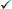 Cells lining the stomachMouth, oesophagus, stomach, liver, pancreas, small and large intestine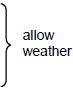 